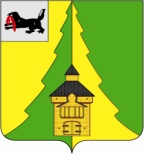 АДМИНИСТРАЦИЯ  НИЖНЕИЛИМСКОГО  МУНИЦИПАЛЬНОГО  РАЙОНАМесто проведения: 
г. Железногорск-Илимский
здание администрации района, 
(зал заседаний, 2 этаж)
30 января 2019 года
время: 15.00 час.Открытый диалог
 на тему «Организация межведомственного взаимодействия и социального партнерства муниципальной власти с гражданским обществом в сфере межэтнических и межрегиональных отношений в развитии конструктивного межкультурного диалога и поддержания стабильности в Нижнеилимском районе» ПОВЕСТКА
заседания Совета по вопросам межнациональных и межконфессиональных отношений при мэре Нижнеилимского муниципального районаПриветственное слово.Романов Максим Сергеевич – мэр Нижнеилимского муниципального района – председатель Совета по межнациональным и межконфессиональным отношениям;Пирогова Татьяна Константиновна – заместитель мэра района по социальной политике – заместитель председателя Совета по межнациональным и межконфессиональным отношениям при мэре района;О мероприятиях, направленных на профилактическую и воспитательную работу с гражданами (в том числе с молодёжью) по пропаганде межнационального и конфессионального мира и согласия с целью недопущения экстремизма, религиозной и национальной нетерпимости.Докладчики:1. Казанцев Виталий Александрович (отец Виталий) – настоятель местной православной религиозной организации прихода Святотроицкого Храма10 квартала г. Железногорск-Илимский;2. Желноваков Федор Иванович – старший пастор местной православной религиозной организации церкви Евангельской «Нижнеилимская церковь Святой Троицы»;3.Осипов Александр Африкантович (отец Александр) – настоятель местной религиозной  организации православного Храма в честь Преподобного Серафима Саровского (Новая Игирма);4. Макаров Станислав Георгиевич (отец Георгий) – настоятель местной религиозной  организации православного Прихода храма в честь Рождества Христова (Рудногорск).3. Опыт (практика) работы в образовательных организациях по изучению предмета «Основы религиозной и светской этики»Департамент образования администрации Нижнеилимского муниципального района Докладчики:1. Зайдулина Лилия Минсагировна – методист по начальному образованию МУ «Ресурсный центр»;2. Калинина Любовь Владимировна – учитель начальниых классов МБОУ «Железногорская СОШ № 2)4. О мерах, принимаемых ОМВД по Нижнеилимскому району, направленных на профилактику межэтнических и межконфессиональных конфликтов.Кузнецов Александр Александрович – начальник ОМВД России по Нижнеилимскому району (по согласованию).5. О проведении совместных мероприятий администрации района с религиозными и общественными организациями по укреплению межнациональных и межконфессиональных отношений граждан, проживающих на территории Нижнеилимского района.Пирогова Татьяна Константиновна – заместитель мэра района по социальной политике.6. РазноеЗаместитель мэра района
по социальной политике                                                  Т.К.Пирогова